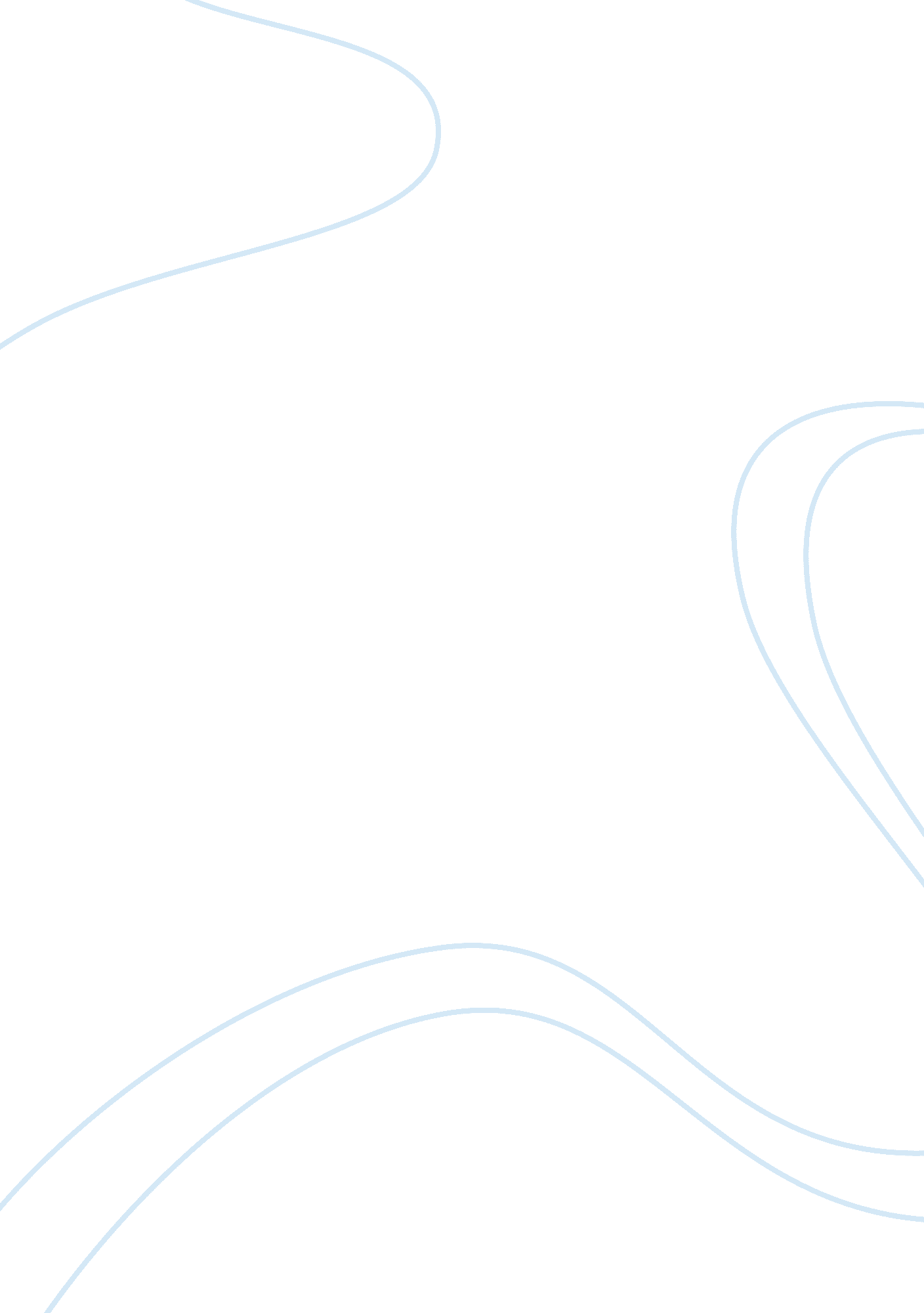 Editorial: bodipys and their derivatives: the past, present and futureHealth & Medicine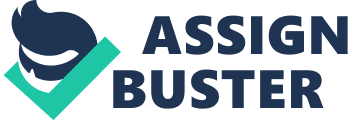 Editorial on the Research Topic 
BODIPYs and Their Derivatives: The Past, Present and Future Over the past decades, boron-dipyrromethene (4, 4-difluoro-4-bora-3a, 4a-diaza-s-indacene, BODIPY) fluorescent dyes, first described by Treibs and Kreuzer, have been the focus of considerable research interest and rapidly growing ( Treibs and Kreuzer, 1968 ). Their structural versatility makes it possible to fine-tune their spectroscopic properties, and therefore they have been used in many scientific and technological fields ( Loudet and Burgess, 2007 ; Ulrich et al., 2008 ; Boens et al., 2012 , 2019 ; Kamkaew et al., 2013 ; Lu et al., 2014 , 2016 ; Ni and Wu, 2014 ; Kowada et al., 2015 ; Zhao et al., 2015 ; Bañuelos, 2016 ; Sheng et al., 2019 ; Turksoy et al., 2019 ). This Research Topic mainly focuses on the most innovative research regarding the synthesis, spectroscopic properties, theoretical calculations, and application of BODIPY dyes and their derivatives. Four reviews and six original research articles by recognized academic experts are collected, which will offer a broad perspective for BODIPY chemistry and provide powerful guidance for the future rational design of BODIPY dyes and their derivatives with properties suitable for applications. We believe this Research Topic should attract the attention of multidisciplinary researchers and continue to promote BODIPY chemistry as a vibrant and highly multidisciplinary research field. The contribution of Miao et al. summarizes fluorescent molecular rotors based on BODIPY for viscosity detection, providing key strategies for the design of various functional BODIPYs covering the red to NIR wavelength region for biological-related viscosity imaging. Triplet photosensitizers based on BODIPYs continue to attract increasing attention due to their extensive applications in photocatalysis, photodynamic therapy and photon upconversion. The contribution from Chen et al. reviews and classifies BODIPY-derived triplet photosensitizers based on ISC mechanisms, including the heavy atom effect, exciton coupling, and charge recombination (CR)-induced ISC, using a spin converter and radical enhanced ISC. Importantly, the molecular structure factors and mechanism of ISC-efficient are analyzed in-depth. This review affords fascinating insight for the rational design of novel BODIPY-based triplet photosensitizers. Typically, BODIPY dyes demonstrate weak fluorescence in the aggregation state duo to the self-absorption and strong intermolecular interactions, which restrict their application as solid-state emitters. In recent years, a number of AIE-active BODIPYs have been reported, but there remains a lack of general guidance regarding structural design. Therefore, Liu et al. summarize the AIE-active BODIPYs, their analogs boron-complexes, and their application in fluorescent imaging, gas sensors and as mechanofluorochromic (MFC) materials. The mechanism and structural factor for the aggregated fluorescent enhancement are further discussed to facilitate their future development. This review points out broad approaches for the design and application of BODIPYs as aggregation-state emitters, thus promoting, and enriching BODIPY chemistry. In addition to the three reviews already mentioned, which focus on molecular design and application, one contribution by Gupta and Kesavan concentrates on the synthesis and spectroscopic properties of BODIPY. Gupta and Kesavan summarize and classify BODIPYs containing a carbazole ring at alpha, beta , and meso -positions, and carbazole based hybrid BODIPYs, carbazole linked aza-BODIPYs, as well as carbazole-fused boron-complexes. The effects of a carbazole substituent in different positions on the optical properties of the BODIPYs are presented by tabulating their spectral properties. The six research articles, on the other hand, focus on different aspects, mainly fluorescent probe and imaging, as well as synthesis and spectroscopic properties of bis-BODIPY and its optical limiting properties. Bartelmess et al. develop a BODIPY-cobaloxime complex for the detection of H 2 S in the liquid and gas phase. The selective substitution by the HS − anion at the cobalt center releases the free BODIPY fluorophore, thus recovering the BODIPY fluorescence. The contribution by Wang et al. designs a FRET fluorescent probe for ratiometric detection of H 2 S in vitro and in vivo . Monochlorinated BODIPY can react with HS − to form HS-BODIPY, thus affording a ratiometric fluorescent change. Interestingly, NIR-II fluorescence at 920 nm is observed, making the formation mechanism worthy of further study. The work by Qu et al. investigates a NIR BODIPY probe using triphenylphosphine as a reactive site for hydroxyl radical recognition and its bioimaging in HeLa cells, providing a new way to construct a molecular recognition system for biological application. Self-assembling BODIPY nanoparticles for bioimaging remain largely unexplored. The work of Ma et al. looks into the nanoparticles containing BODIPY with spherical and rod like morphology for cell imaging. Interestingly, the rod-like nanoparticles display great potential for bioimaging in efficient delivery and imaging efficacy, affording promising information for the design of bioimaging materials. Boens, N., Leen, V., and Dehaen, W. (2012). Fluorescent indicators based on BODIPY. Chem. Soc. Rev. 41, 1130–1172. doi: 10. 1039/C1CS15132K Boens, N., Verbelen, B., Ortiz, M. J., Jiao, L., and Dehaen, W. (2019). Synthesis of BODIPY dyes through postfunctionalization of the boron dipyrromethene core. Coord. Chem. Rev. 399: 213024. doi: 10. 1016/j. ccr. 2019. 213024 Kamkaew, A., Lim, S. H., Lee, H. B., Kiew, L. V., Chung, L. Y., and Burgess, K. (2013). BODIPY dyes in photodynamic therapy. Chem. Soc. Rev. 42, 77–88. doi: 10. 1039/C2CS35216H Kowada, T., Maeda, H., and Kikuchi, K. (2015). BODIPY-based probes for the fluorescence imaging of biomolecules in living cells. Chem. Soc. Rev. 44, 4953–4972. doi: 10. 1039/C5CS00030K Loudet, A., and Burgess, K. (2007). BODIPY dyes and their derivatives: syntheses and spectroscopic properties. Chem. Rev. 107, 4891–4932. doi: 10. 1021/cr078381n Lu, H., Mack, J., Nyokong, T., Kobayashi, N., and Shen, Z. (2016). Optically active BODIPYs. Coord. Chem. Rev. 318, 1–15. doi: 10. 1016/j. ccr. 2016. 03. 015 Lu, H., Mack, J., Yang, Y., and Shen, Z. (2014). Structural modification strategies for the rational design of red/NIR region BODIPYs. Chem. Soc. Rev. 43, 4778–4823. doi: 10. 1039/C4CS00030G Ni, Y., and Wu, J. (2014). Far-red and near infrared BODIPY dyes: synthesis and applications for fluorescent pH probes and bio-imaging. Org. Biomol. Chem. 12, 3774–3791. doi: 10. 1039/c3ob42554a Sheng, W., Lv, F., Tang, B., Hao, E., and Jiao, L. (2019). Toward the most versatile fluorophore: direct functionalization of BODIPY dyes via regioselective C–H bond activation. Chin. Chem. Rev. 30, 1825–1833. doi: 10. 1016/j. cclet. 2019. 08. 004 Treibs, A., and Kreuzer, F.-H. (1968). Difluorboryl-komplexe von di- und tripyrrylmethenen. Justus Liebigs Annalen der Chemie 718, 208–223. doi: 10. 1002/jlac. 19687180119 Turksoy, A., Yildiz, D., and Akkaya, E. U. (2019). Photosensitization and controlled photosensitization with BODIPY dyes. Coord. Chem. Rev. 379, 47–64. doi: 10. 1016/j. ccr. 2017. 09. 029 Ulrich, G., Ziessel, R., and Harriman, A. (2008). The chemistry of fluorescent bodipy dyes: versatility unsurpassed. Angew. Chem. Int. Ed. 47, 1184–1201. doi: 10. 1002/anie. 200702070 Zhao, J., Xu, K., Yang, W., Wang, Z., and Zhong, F. (2015). The triplet excited state of bodipy: formation, modulation and application. Chem. Soc. Rev. 44, 8904–8939. doi: 10. 1039/C5CS00364D 